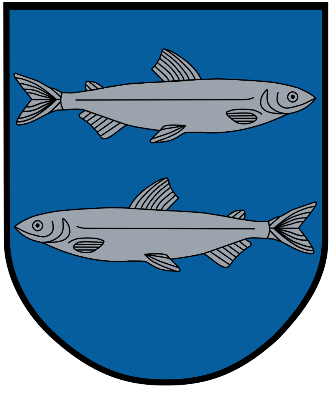 Metinių veiklos planų kūrimas ir vykdymas       Švenčionys2020 m.  TurinysMetinių veiklos planų kūrimo proceso schemaMetinių veiklos planų kūrimo proceso aprašymas Metinių veiklos planų vykdymo proceso schemaMetinių veiklos planų vykdymo proceso aprašymasTikslasUžtikrinti Švenčionių rajono savivaldybės strateginio veiklos plano rengimo procesąAprašymasŠvenčionių rajono savivaldybės metinis veiklos planas – veiklos planavimo dokumentas, kuriame atsižvelgiant į Švenčionių rajono savivaldybės strateginį plėtros planą ir kitų Švenčionių rajono savivaldybės tarybos patvirtintų planavimo dokumentų tikslus, aprašomos veiklos, siekiami rezultatai ir žmogiškieji ištekliai.Švenčionių rajono savivaldybės metinį veiklos planą tvirtina Švenčionių rajono savivaldybės administracijos direktorius.Procesą reglamentuojantys dokumentai1. Lietuvos Respublikos Vyriausybės 2002 m. birželio 6 d. nutarimas Nr. 827 „Dėl strateginio planavimo metodikos patvirtinimo“.AtsakomybėVisi skyriai, Administracijos direktoriusTikslasUžtikrinti Švenčionių rajono savivaldybės strateginio veiklos plano įgyvendinimo priežiūros procesusAprašymasMetinio veiklos plano įgyvendinimo priežiūra yra veiklos valdymo etapas, kuriuo tikslas – rinkti ir analizuoti informaciją apie Metinio veiklos plano įgyvendinimo rezultatus ir laiku priimti sprendimus dėl veiklos valdymo tobulinimo.Procesą reglamentuojantys dokumentai1. Švenčionių rajono savivaldybės metinis veiklos planas.2. Lietuvos Respublikos Vyriausybės 2002 m. birželio 6 d. nutarimu Nr. 827 „Dėl strateginio planavimo metodikos patvirtinimo“.AtsakomybėVisi skyriai, Administracijos direktorius